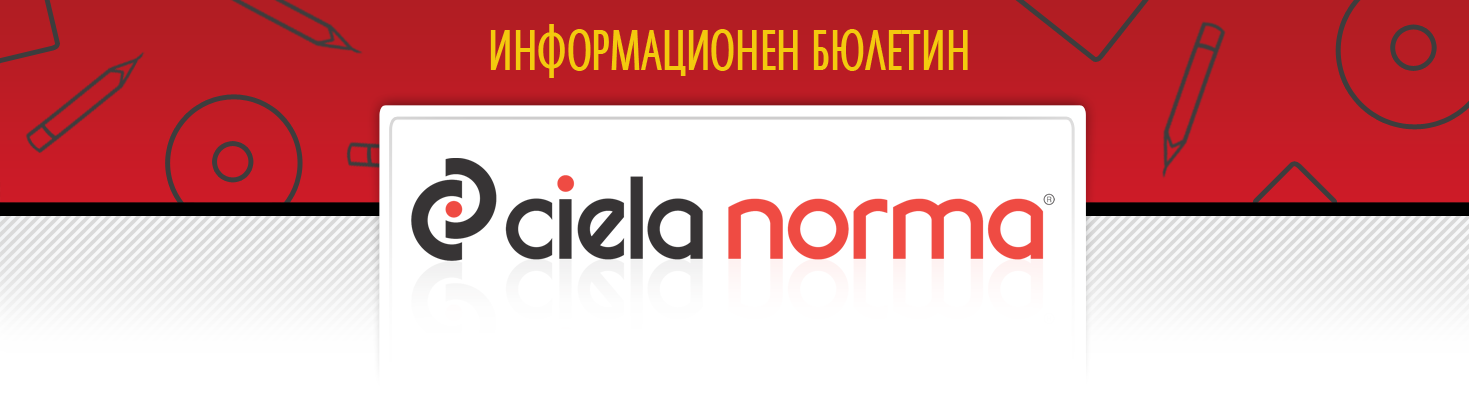 29.03.2019 г.Сиела Норма АДбул. Владимир Вазов 9, София 1510Тел.: + 359 2 903 00 00http://www.ciela.netБЕЗПЛАТЕН ДОСТЪП ДООФИЦИАЛЕН РАЗДЕЛ НА ДЪРЖАВЕН ВЕСТНИКhttp://www.ciela.net/svobodna-zona-darjaven-vestnikНОРМИАКЦЕНТИ - Държавен вестник, бр. 25 от 2019 годинаОбнародван е Закон за социалните услуги. Актът урежда предоставянето, ползването, планирането, финансирането, качеството, контрола и мониторинга на социалните услуги в Република България. Това са ключовите въпроси, чието регулиране е от значение за сектора на социалните услуги, което, от една страна, е свързано с осигуряване на достъп до социална подкрепа и посрещане на потребностите и реализиране на правата на хората, а от друга страна - с ефективното функциониране на системата на национално и местно ниво. Социалните услуги са определени като дейности за подкрепа за превенция и/или преодоляване на социалното изключване, реализиране на права и подобряване на качеството на живот. Те се основават на социална работа, индивидуален подход и индивидуална оценка на потребностите. Водещ елемент на всяка социална услуга е социалната работа, която е дефинирана в законопроекта като дейност, която се основава на правата на човека и социалната справедливост и е насочена към подкрепа на отделния човек, семейството, групи или общности за подобряване на благосъстоянието им чрез развитие на умения да използват собствените си възможности и тези на общността при посрещане на техните потребности. Социалната работа е същностен елемент на социалните услуги, като съдържателно отграничава тази специфична група услуги и дейности от други близки сфери, определя целите на интервенциите и насърчава себеовластяването и предотвратяването на развиване на зависимост от системата за подкрепа.Облекчава се достъпът до социални услуги чрез премахване издаването на заповеди за настаняване и направления за ползване на услуги. Насочването за ползване на специализираните социални услуги ще включва предоставяне на информация и консултиране с цел лицето да направи информиран избор за услуга и даване на предложение за подходящите услуги. Общодостъпните услуги ще се ползват без насочване, оценка и сключване на договор. Всяко лице ще има право на информация и консултация от дирекция "Социално подпомагане" и от общината за социалните услуги, които може да ползва, за условията, сроковете за тяхното ползване и за размера на таксите. Дава се право на избор на лицата сами да избират доставчика на услугата, като се въвеждат правила в зависимост от това дали услугата е на общинско, или на областно ниво. Насочването от дирекция "Социално подпомагане" се запазва само за деца в риск, лица в кризисна ситуация, лица, поставени под запрещение, и когато се ползва услуга, предназначена за лица от цялата страна. За всички останали лица насочването ще е от общината.Изменен е Устройственият правилник на Държавната комисия по хазарта и на нейната администрация. Актуализира се числеността на служителите, което ще допринесе за подобряване на управлението, повишаване на ефективността при планиране и осъществяване на контролната дейност на ДКХ и засилване на контролното въздействие върху лицата, осъществяващи хазартна дейност. Промените са във връзка със засилената контролна дейност и увеличения брой на административно-наказателните дела. По този начин ще се повиши ефективността при планиране и осъществяване на процесуалното представителство, което ще обезпечи по-ефективното изпълнение на правомощията на председателя на ДКХ по контролно-санкционната дейност, като се подобри и координацията и бързото оперативно планиране на съвместната дейност с други държавни органи, участващи в проверките - НАП, МВР, ГДБОП, Главна дирекция "Пожарна безопасност и защита на населението", Българския институт по метрология и Изпълнителна агенция "Главна инспекция по труда".Изменен и допълнен е Устройственият правилник на Изпълнителна агенция "Оперативна програма "Наука и образование за интелигентен растеж". Числеността на персонала в Изпълнителната агенция се увеличава с 9 щатни бройки на сътрудници по управление на европейски програми и проекти. Те ще подпомагат дейността на Управляващия орган при управлението на инфраструктурни проекти, финансирани по приоритетна ос 1 "Научни изследвания и технологично развитие", финансирана от Европейския фонд за регионално развитие. Чрез тази нормативна промяна ще се гарантира изпълнението на препоръката на Европейската комисия за дългосрочно изграждане на административен капацитет на Управляващия орган чрез привличането на квалифицирани експерти с опит в областта на изграждането и модернизацията на инфраструктурни обекти.Обнародвана е Наредба № 12 от 8 февруари 2019 г. С нея се определя държавният образователен стандарт за придобиването на квалификация по професията 811080 "Сервитьор-барман" от област на образование "Услуги за личността" и професионално направление 811 "Хотелиерство, ресторантьорство и кетъринг" съгласно Списъка на професиите за професионално образование и обучение.АКЦЕНТИ - Държавен вестник, бр. 26 от 2019 годинаИзменена и допълнена е Наредбата за условията и реда за възлагане изпълнението на дейности в горските територии - държавна и общинска собственост, и за ползването на дървесина и недървесни горски продукти. Въвеждат се ясни и достатъчно подробни за прилагане регламенти за реда и начина на провеждане на електронните търгове за продажба на дървесина. Целта е постепенно увеличаване на продажбите и възлагането на дейности чрез електронни търгове и конкурси при наличие на ясен нормативен регламент. Така ще се облекчи участието на кандидатите, като се пести време и финансови средства. Неприсъствената електронна форма на провеждане на процедурите дава възможност за участие на заинтересовани лица от цялата страна, повишавайки достъпността.Обнародвано е Постановление № 52 от 27 март 2019 г. Одобрена е план-схема за разходите по подготовката и произвеждането на изборите за членове на Европейския парламент от Република България през 2019 г.  Обнародвано е Постановление № 53 от 27 март 2019 г. С него се приема Устройствен правилник на Изпълнителна агенция "Медицински надзор", който урежда дейността, структурата и организацията на работа на Агенцията.Обнародвано е Постановление № 54 от 28 март 2019 г. Закрива се Център "Фонд за лечение на деца". Чрез нормативните промени се осигурява плавен преход на изпълняваните от Фонда дейности към НЗОК, като същевременно се гарантират правата и достъпът до лечение на нуждаещите се пациенти. До 31 март Фондът ще продължи да осъществява в пълен обем дейността си, а след това всички неприключили процедури по заявления за подпомагане на деца, както и изпълнението на издадените от директора на Фонда заповеди за организационно и финансово подпомагане, ще бъдат изпълнени от НЗОК.Обнародвано е Постановление № 55 от 28 март 2019 г. С него се приема нов Устройствен правилник на Министерството на здравеопазването, поради реформата в областта на здравеопазването и новите правила за защита на личните данни. Обособява се звено "Сигурност на информацията и защита на данните", на което се възлага контролът по прилагане на стандартите и правилата за мрежова и информационна сигурност, защита на данните, включително и личните данни, като същото ще изпълнява и функциите на длъжностно лице по защита на данните. Функциите и минималната численост на Инспектората към министерството се прецизират с цел съобразяване с настъпилите промени в нормативните изисквания. Създава се самостоятелна дирекция "Електронно здравеопазване", което ще способства за оптимизиране на дейностите по провеждане на стратегията за електронно здравеопазване и въвеждане на националната здравна информационна система, като част от общата стратегия за електронно управление в администрацията, както и за оптимизирането на процесите по въвеждането и предоставянето на електронни административни услуги и на обмен на документи със средствата на информационните и комуникационните технологии, с оглед намаляване на административната тежест за гражданите и бизнеса.Обнародвано е Постановление № 56 от 28 март 2019 г. Чрез промени в редица подзаконови нормативни актове се оптимизира режимът по ценообразуване и предлагане на лекарствените продукти.Изменена и допълнена е Наредба № Н-18 от 2006 г. Въвежда се функционално изискване към фискалните устройства за генериране на фискален бон в електронен вид, който да се предостави на електронен адрес на лицето, при продажба на стоки и услуги чрез електронен магазин. В тези случаи е възможно фискален бон да не бъде издаван в хартиен вид. Разписва се редът за вписване и заличаване от публичния електронен списък на електронните магазини, както и неговото съдържание. Създават се допълнителни образци на фискални/служебни бонове с илюстративна цел, като се прецизират и досегашните.Изменена и допълнена е Наредба № 6 от 2006 г. Чрез промените се транспонира Директива 2015/996, като се въвеждат общи методи за оценка на показателите шум, адаптирани към техническия и научния напредък. Обнародвана е Наредба № Е-РД-04-1 от 14 март 2019 г. С нея се регламентират условията и редът за извършване на проверки за енергийна ефективност на отоплителните инсталации с водогрейни котли и на климатичните инсталации в сгради, както и за изготвянето на оценка на енергийните спестявания. Разписва се съдържанието на проверката за енергийната ефективност на отоплителните инсталации с водогрейни котли и климатични инсталации в сгради и редът за документирането им. Изменен и допълнен е Устройственият правилник на регионалните здравни инспекции. Отразява се преобразуването на Изпълнителна агенция "Медицински одит" и Изпълнителна агенция по трансплантации в Изпълнителна агенция "Медицински надзор" и съответно промененото разпределение на функциите между държавните органи в системата на здравеопазването в тази връзка. От задълженията на регионалните здравни инспекции отпадат дейностите по регистриране на лечебни заведения за извънболнична помощ, съответно воденето на регистрите на тези лечебни заведения. РЗИ ще продължават да извършват проверки за спазване на здравните изисквания и утвърдените медицински стандарти във връзка с регистрацията на лечебните заведения за извънболнична помощ и хосписите и да администрират процеса по регистрация до изпращане на заявлението, заедно със събраните документи на Изпълнителна агенция "Медицински надзор".Обнародвана е Наредба № 1 от 26 март 2019 г. Определят се условията и редът за извършване на проверки на лечебните заведения от Изпълнителна агенция "Медицински надзор", за осъществяване на медицински контрол и за обучение на служителите, които извършват проверка на осъществените от лечебните заведения дейности по трансплантация на органи, тъкани и клетки и асистирана репродукция.Обнародвана е Наредба № 2 от 27 март 2019 г. Предмет на акта са медицинските и другите услуги, които се включват в интензивното лечение на здравно неосигурени лица и в комплексното диспансерно (амбулаторно) наблюдение на здравно неосигурени лица с психични заболявания. Разписва се редът, по които се получава предварителното одобрение от НЗОК за извършване на посочените дейности.Изменена е Наредба № 10 от 2017 г. Определят се учебните помагала, които не може да се използват за подпомагане на обучението, организирано в чужбина. Премахва се изискването за поставяне на печат в утвърдените образци и заявления за участие в процедури по оценяване и одобряване.АКТУАЛНОПРЕДСТОЯЩО ОБНАРОДВАНЕ В ДЪРЖАВЕН ВЕСТНИК:ИНТЕРЕСНО1 априлДен на шегатаНачало на Седмицата на горатаМеждународен ден на птицитеПреп. Мария Египетска. Св. мчк Аврамий Български. Празнуват: Аврам2 априлМеждународен ден на детската книгаСветовен ден на осведомеността за Аутизъм4 априлСветовен ден в защита на пострадалите от миниДен на психолозите в БългарияДен на атлантическата солидарност в БългарияЗАБАВНО***- Господин обвиняем, какво ще добавите към защитата си?- Нищо, господин съдия! Всичко дадох на адвоката.***РЕДАКЦИЯГлавен редактор: Валентина СавчеваОтговорен редактор: Сузана ГеоргиеваБезотговорен редактор: Веселин ПетровЕлектронна поща: ciela@ciela.comБрой абонати към 5 април 2018 г. - 3385*** Тежко е да се провалиш, но по-лошо е никога да не се опиташ!Опитайте да вървите по пътя на успеха със Сиела!***Народно събраниеЗакон за защита на търговската тайнаПредстоящо обнародванеМинистерски съвет- Постановление № 57 от 28 март 2019 г. за изменение и допълнение на нормативни актове на Министерския съвет- Постановление № 58 от 28 март 2019 г. за изменение на Тарифата за таксите, събирани от държавната комисия по стоковите борси и тържищатаПредстоящо обнародванеМинистерство на земеделието, храните и горите Наредба № 2 от 25 март 2019 г. за ограничаване и ликвидиране на Заразна плевропневмония по говедата, Ентеровирусен енцефаломиелит по свинете (Тешенска болест), Дурин и Инфекциозна анемия по конетеПредстоящо обнародванеМинистерство на правосъдиетоИнструкция № 1 от 22 март 2019 г. за организацията и реда за осъществяване на конвойната дейност от служителите на Главна дирекция "Изпълнение на наказанията"Предстоящо обнародванеКомисия за финансов надзорНаредба № 65 от 22 март 2019 г. за лицата, получаващи пазарни проучванияПредстоящо обнародванеКомисия за регулиране на съобщениятаРешение № 112 от 14 март 2019 г. за приемане на Регулаторна политика за управление на радиочестотния спектърПредстоящо обнародване